Dictée d’entraînement 1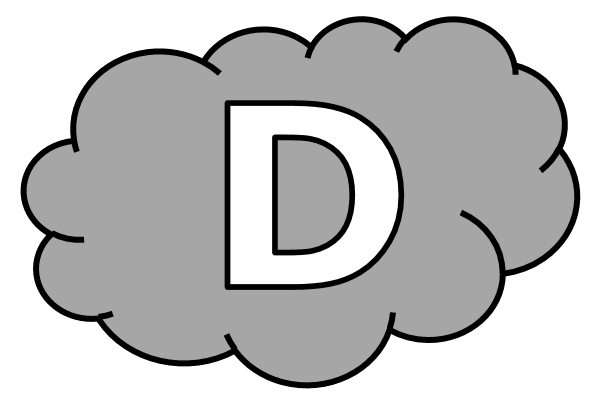 ..................................... dans le ............................ , à l’............................. , le .................................. se laissa .................................. par le .................................... . Il percevait la ................................... des .................................. au ................................ , au loin.Dictée d’entraînement 2En tendant l’................................... , on pouvait ................................... ........................................ le bruit des ................................... qui progressaient dans le ........................ , à travers la ................................ .......................................... .Dictée d’entraînement 3Malgré le besoin de ............................... , je .................................... les environs en .................................... à .................................... le moindre ........................................ parmi les ............................... de la ............................. .Dictées flashs - Liste 4					Prénom : ...................................................Dictée bilanLe ............................ aux ............................... ................................ ..................................... au pied du poirier ................................. . ......................... un .............................. , même s’il ................. fatigué, repu, sans ........................... ............ sans reproche, ne ......................... jamais d’un .................................... très profond. Le ............................ aux ..................................... ................................ ........................................ ................................. la ............................. ................................ des ................................ au ........................................... , le jacassement des ................................. ............... des ........................................... ... jusqu’au petit ........................................... des ............................................ de genêt.Dictées flashs - Liste 4Dictée d’entraînement 1Pendant la dictée, cherche et recopie les bons mots :sommeil - voix - noir - hommes - lièvreInstallé dans le ................................ , à l’abri, le ................................... se laissa gagner par le ......................................... . Il percevait la ............................. des ........................................... au travail, au loin.Dictées flashs - Liste 4Dictée d’entraînement 2Pendant la dictée, cherche et recopie les bons mots :noir - oreille - nature - vaguement - entendreEn tendant l’................................... , on pouvait ..................................... ........................................... le bruit des hommes qui progressaient dans le ................................. , à travers la ........................................ sauvage.Dictées flashs - Liste 4Dictée d’entraînement 3Pendant la dictée, cherche et recopie les bons mots :claquement - nuit - besoin - environs - sommeilMalgré le ................................. de ......................................... , je guettais les ........................................... en cherchant à distinguer le moindre ............................................. parmi les bruits de la ................................. .Dictées flashs - Liste 4Dictée bilanPendant la dictée, cherche et recopie les bons mots :oreilles - claquement - noires - entendait - lièvre - travail - hommes - sommeilLe ................................... aux oreilles ............................. dormait au pied du poirier sauvage. Mais un lièvre, même s’il est fatigué, repu, sans peur et sans reproche, ne dort jamais d’un ............................................ très profond. Le lièvre aux ...................................... noires ..................................... vaguement la voix lointaine des .............................. au ...................................... , le jacassement des geais et des pies... jusqu’au petit ................................... des gousses de genêt.CompétenceDans le texteRéussiteJe sais écrire les mots de la liste.16Je sais faire les accords dans le groupe nominal.7Je sais faire les accords entre le verbe et le sujet.4Je sais écrire les homophones grammaticaux.4